ФЕДЕРАЛЬНОЕ АГЕНТСТВО ЖЕЛЕЗНОДОРОЖНОГО ТРАНСПОРТА Федеральное государственное бюджетное образовательное учреждение высшего профессионального образования«Петербургский государственный университет путей сообщения Императора Александра I»(ФГБОУ ВПО ПГУПС)Кафедра «Логистика и коммерческая работа»РАБОЧАЯ ПРОГРАММАдисциплины«ПЕРЕВОЗКА ГРУЗОВ В ОСОБЫХ УСЛОВИЯХ» (Б1.В.ОД.15)для направления38.03.06 «Торговое дело»по профилю:«Коммерция»Форма обучения – очная, заочнаяСанкт-Петербург2016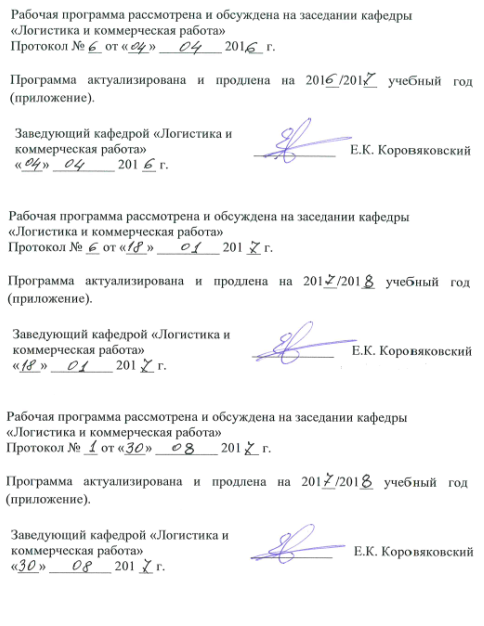 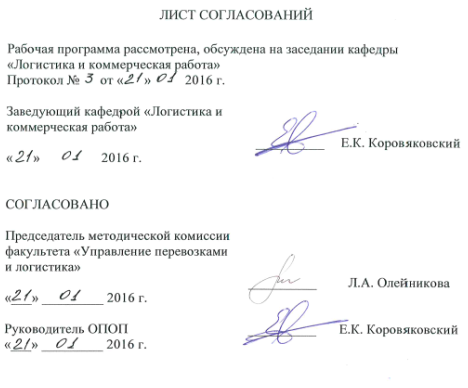 1. Цели и задачи дисциплиныРабочая программа составлена в соответствии с ФГОС ВО, утвержденным «_12_» ноября ., приказ № 1334 по направлению 38.03.06 "Торговое дело" профиль "Коммерция", по дисциплине «Перевозка грузов в особых условиях» (Б1.В.ОД.15)Целью изучения дисциплины является Получение сведений об основах организации перевозок грузов на магистральном транспорте в особых условиях, методах и задачах транспорта, видах грузов, перевозимых в особых условиях и транспортных модулей, используемых для их перевозки, порядке подготовки, транспортировки и хранении данных видов грузов. Формирование у студентов целостного представления о современных логистических системах доставки грузов в особых условиях, получение теоретических знаний и практических навыков по следующим направлениям коммерческой деятельности.Для достижения поставленной цели решаются следующие задачи:● Изучение способов привлечение грузовладельцев пользоваться услугами ж.-д. транспорта в части перевозок грузов в особых условиях;● Изучение коммерческой эксплуатация технических средств железнодорожного транспорта используемых для перевозки грузов в особых условиях;● Изучение способов разработки и совершенствования условий перевозок грузов в особых условиях по железным дорогам;● Изучение  методов контроля над выполнением правил перевозок грузов в особых условиях с использованием железнодорожных транспортных модулях;● Изучение способов и методов проведения расчёта крепления грузов в транспортных модулях;● Изучение конфликтных ситуаций по несохранным перевозкам.2. Перечень планируемых результатов обучения по дисциплине, соотнесенных с планируемыми результатами освоения основной профессиональной образовательной программыПланируемыми результатами обучения по дисциплине являются: приобретение знаний, умений, навыков и/или опыта деятельности.В результате освоения дисциплины обучающийся должен:ЗНАТЬ:методы организации перевозок грузов в особых условиях, основы эксплуатации технических средств ж.-д. транспорта, основные условия подготовки и перевозки грузов в особых условиях по железным дорогам;УМЕТЬ:грамотно выбирать способ перевозки грузов в особых условиях, определять требуемые условия перевозки и контролировать их соблюдение, выполнять необходимые расчёты, определять потребность в технических средствах и показатели их использования, проводить разбор конфликтных ситуаций,связанных с несохранными перевозками этих грузов; ВЛАДЕТЬ:методами проведения расчёта на перевозку грузов в особых условиях;методами выбора тары и упаковки для видов грузов, перевозимых в особых условиях, методами выбора транспортных модулей для перевозки различных видов грузов. Приобретенные знания, умения, навыки и/или опыт деятельности, характеризующие формирование компетенций,осваиваемые в данной дисциплине, позволяют решать профессиональные задачи, приведенные в соответствующем перечне по видам профессиональной деятельности в п. 2.4 основной профессиональной образовательной программы (ОПОП). Изучение дисциплины направлено на формирование следующих общекультурных компетенций (ОК):готовностью пользоваться основными методами защиты производственного персонала и населения от возможных последствий аварий, катастроф, стихийных бедствий (ОК 8).Изучение дисциплины направлено на формирование следующихпрофессиональных компетенций (ПК),соответствующихвиду профессиональной деятельности, на который ориентирована программа бакалавриата:торгово-технологическая деятельность:способностью осуществлять управление торгово-технологическими процессами на предприятии, регулировать процессы хранения, проводить инвентаризацию, определять и минимизировать затраты материальных и трудовых ресурсов, а также учитывать и списывать потери (ПК 2).Область профессиональной деятельности обучающихся, освоивших данную дисциплину, приведена в п. 2.1 ОПОП.Объекты профессиональной деятельности обучающихся, освоивших данную дисциплину, приведены в п. 2.2 ОПОП.3. Место дисциплины в структуре основной профессиональной образовательной программыДисциплина «Перевозка грузов в особых условиях» (Б1.В.ОД.15)относится к вариативной части и является обязательнойдисциплиной обучающегося.4. Объем дисциплины и виды учебной работыДля очной формы обучения: Для заочной формы обучения:5. Содержание и структура дисциплины5.1 Содержание дисциплины5.2 Разделы дисциплины и виды занятийДля очной формы обучения: Для заочной формы обучения: 6. Перечень учебно-методического обеспечения для самостоятельной работы обучающихся по дисциплине7. Фонд оценочных средств для проведения текущего контроля успеваемости и промежуточной аттестации обучающихся по дисциплинеФонд оценочных средств по дисциплине является неотъемлемой частью рабочей программы и представлен отдельным документом, рассмотренным на заседании кафедры и утвержденным заведующим кафедрой.8. Перечень основной и дополнительной учебной литературы, нормативно-правовой документации и других изданий, необходимых для освоения дисциплины8.1 Перечень основной учебной литературы, необходимой для освоения дисциплиныОстровский, А.М. Требования к заполнению документов, маркировке транспортной тары и транспортных средств при перевозке опасных грузов [Электронный ресурс] : альбом — Электрон. дан. — Москва : УМЦ ЖДТ, 2004. — 73 с. — Режим доступа: https://e.lanbook.com/book/59926. — Загл. с экрана. Слободчиков Н.А., Коровяковский Е.К., Янковская Н.Г., Болотин В.А. Перевозка грузов на особых условиях уч. пособие Часть 1 – СПб.: ФГБОУВПО ПГУПС, 2014, 67 с.Слободчиков Н.А., Коровяковский Е.К., Янковская Н.Г., Болотин В.А. Перевозка грузов на особых условиях уч. пособие Часть 2 – СПб.: ФГБОУВО ПГУПС, 2016, 34 с.  Слободчиков Н.А., Коровяковский Е.К., Янковская Н.Г., Болотин В.А. Перевозка грузов на особых условиях уч. пособие Часть 3 – СПб.: ФГБОУВО ПГУПС, 2014, 49 с.  8.2 Перечень дополнительной учебной литературы, необходимой для освоения дисциплины1. Балалаев А.С., Леонтьев Р.Г. Транспортно-логистическое взаимодействие при мультимодальных перевозках: монография. — М.: ФГБОУ «Учебно-методический центр по образованию на железнодорожном транспорте», 2012. — 268 с. - http://e.lanbook.com/view/book/58896/page58/8.3 Перечень нормативно-правовой документации, необходимой для освоения дисциплины61. Правила перевозок железнодорожным транспортом скоропортящихся грузов приказ МПС от 18 июня 2003 г. № 37.М. Транспорт 2003.Правила перевозок железнодорожным транспортом грузов, подконтрольных госветнадзору приказ МПС от 18 июня 2003 г. № 34 .М. Транспорт 2003.Правила перевозок железнодорожным транспортом подкарантинных грузов приказ МПС РФ от 18 июня 2003 г. № 36 М. Транспорт 2003.Правила перевозок железнодорожным транспортом грузов на особых условиях приказ МПС РФ от 18 июня 2003 г. № 41 М. Транспорт 2003.ГОСТ 19433-88. Грузы опасные. Классификация и маркировка. - 43 с.;5. Правила перевозок опасных грузов железнодорожным транспортом. - М: «Юртранс», 2003. 712 с.6. Правила перевозки опасных грузов. Приложение 2 к соглашению о международном железнодорожном грузовом сообщении  (СМГС). Т. 1-3. М.: Планета. 2005.7. Опасные грузы. Справочник/ под редакцией В.Н. Андронюк. М.: Маршрут. 2004;8.4 Другие издания, необходимые для освоения дисциплиныПериодические издания: «Интегрированная логистика», «Российская Бизнес-газета», «Логистика», «Container. ru», «Транспорт России», «Морские Порты», «Железнодорожный транспорт», «РЖД-Партнер», «Железные дороги мира», «Ценообразование и сметное нормирование в строительстве», Мир транспорта», «Транспортное дело в России», «Транспортное строительство», «Экономика железных дорог», «InternationalRailwayJournal», «MaterialHandlingEngineering», «ProgressiveRailroading», «RailwayGazette», «RailwayTransport», нормы и сборники ФЕР.Доклады, отчеты, обзоры баз данных Федеральной службы статистики России, Европы, OAO «РЖД», официального портала администрации г. Санкт-Петербурга, ООО «Координационный центр по ценообразованию и сметному нормированию в строительстве», ЗАО «Морцентр-ТЭК».9. Перечень ресурсов информационно-телекоммуникационной сети «Интернет», необходимых для освоения дисциплины1.	Личный кабинет обучающегося и электронная информационно-образовательная среда Петербургского государственного университета путей сообщения Императора Александра I [Электронный ресурс]. Режим доступа:  http://sdo.pgups.ru.2.	http://www.moluch.ru;3.	http://www.glavbukh.ru;4.	http://rzd.ru;5.	http://refcont.ru;6.	http://refcont.ru.7.     http://biopiter.ru8.     http://www.hvacref.ru.10. Методические указания для обучающихся по освоению дисциплиныПорядок изучения дисциплины следующий:Освоение разделов дисциплины производится в порядке, приведенном в разделе 5 «Содержание и структура дисциплины». Обучающийся должен освоить все разделы дисциплины с помощью учебно-методического обеспечения, приведенного в разделах 6, 8 и 9 рабочей программы. Для формирования компетенций обучающийся должен представить выполненные типовые контрольные задания или иные материалы, необходимые для оценки знаний, умений, навыков и (или) опыта деятельности, предусмотренные текущим контролем (см. фонд оценочных средств по дисциплине).По итогам текущего контроля по дисциплине, обучающийся должен пройти промежуточную аттестацию (см. фонд оценочных средств по дисциплине).11. Перечень информационных технологий, используемых при осуществлении образовательного процесса по дисциплине, включая перечень программного обеспечения и информационных справочных системПеречень информационных технологий, используемых при осуществлении образовательного процесса по дисциплине:технические средства (компьютерная техника, наборы демонстрационного оборудования); методы обучения с использованием информационных технологий (демонстрация мультимедийных материалов и т.д.);электронная информационно-образовательная среда Петербургского государственного университета путей сообщения Императора Александра I [Электронный ресурс]. Режим доступа:  http://sdo.pgups.ru.Дисциплина обеспечена необходимым комплектом лицензионного программного обеспечения, установленного на технических средствах, размещенных в специальных помещениях и помещениях для самостоятельной работы: операционная система Windows, MS Office.12 Описание материально-технической базы, необходимой для осуществления образовательного процесса по дисциплинеМатериально-техническая база обеспечивает проведение всех видов учебных занятий, предусмотренных учебным планом по направлению подготовки 38.03.06 «Торговое дело» профиль «Коммерция» и соответствует действующим санитарным и противопожарным нормам и правилам.Она содержит:помещения для проведения лекционных и практических занятий (занятий семинарского типа), курсового проектирования, укомплектованных специализированной учебной мебелью и техническими средствами обучения, служащими для представления учебной информации большой аудитории (маркерной доской, мультимедийным проектором и другими информационно-демонстрационными средствами). В случае отсутствия в аудитории технических средств обучения для предоставления учебной информации используется переносной проектор и маркерная доска (стена). Для проведения занятий лекционного типа используются учебно-наглядные материалы в виде презентаций, которые обеспечивают тематические иллюстрации в соответствии с рабочей программой дисциплины;помещения для проведения групповых и индивидуальных консультаций;помещения для проведения текущего контроля и промежуточной аттестации;помещения для самостоятельной работы оснащены компьютерной техникой с возможностью подключения к сети "Интернет" с обеспечением доступа в электронную информационно-образовательную среду.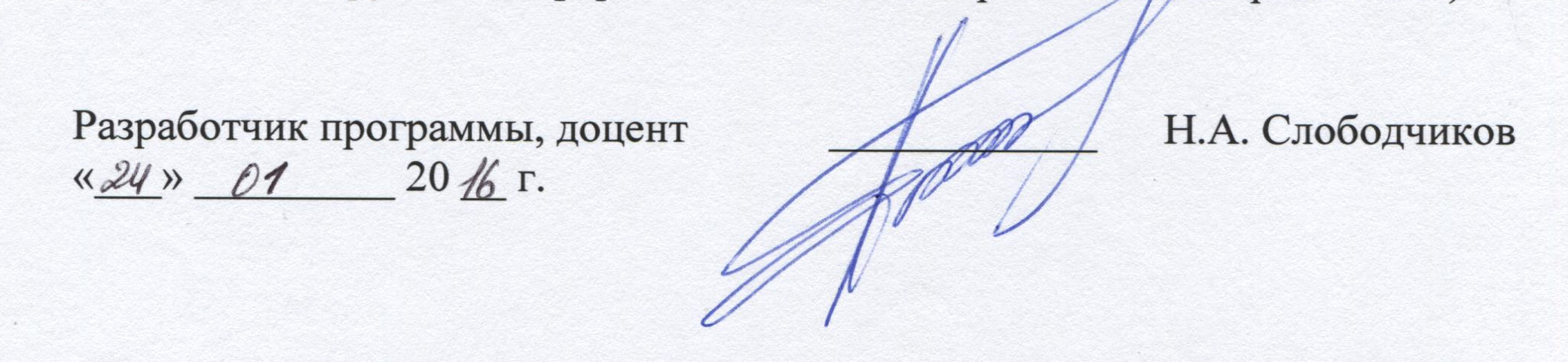 Вид учебной работыВсего часовСеместрВид учебной работыВсего часов5Контактная работа (по видам учебных занятий)В том числе:лекции (Л)практические занятия (ПЗ)лабораторные работы (ЛР)5418181854181818Самостоятельная работа (СРС) (всего)5454Контроль3636Форма контроля знанийэкзаменэкзаменОбщая трудоемкость: час / з.е.144/4144/4Вид учебной работыВсего часовКурсВид учебной работыВсего часов4Контактная работа (по видам учебных занятий)В том числе:лекции (Л)практические занятия (ПЗ)лабораторные работы (ЛР)1244412444Самостоятельная работа (СРС) (всего)123123Контроль99Форма контроля знанийэкзаменэкзаменОбщая трудоемкость: час / з.е.144/4144/4№
П/ПНаименование раздела дисциплиныСодержание разделаМодуль 1 Модуль 1 Модуль 1 1Организация перевозок грузов в особых условиях на Российских железных дорогах и в международном сообщении Классификация грузов перевозимых в особых условиях, опыт организация перевозок грузов в особых условиях на Российских железных дорогах и в международном сообщении.2Перевозка длинномерных, тяжеловесных и негабаритных грузов Парк транспортёров, организация перевозок длинномерных и тяжеловесных грузов с использованием транспортёров, порядок разработки документации, перевозка грузов на транспортёрах платформенного и площадочного типа, перевозка грузов 3Перевозка опасных грузов Нормативные документы по перевозке опасных грузов, классификация опасных грузов, требования к оформлению перевозочных документов на опасные грузы при перевозке железнодорожным транспортом 4Подвижной состав, используемый для перевозки опасных грузовМаркировка тары и транспортных средств при перевозке опасных грузов железнодорожным транспортом, прием к перевозке и выдача опасных грузов, государственный надзор и ведомственный контроль за перевозкой опасных грузов железнодорожным транспортом. Модуль 2 Модуль 2 Модуль 2 5Перевозка воинских грузов Материалы и приспособления, применяемые для крепления военной техники на железнодорожном подвижном составе. Закрепление на платформах колесных машин. Закрепление на платформах военных гусеничных машин	 (ВГМ). Порядок обеспечения материалами и приспособлениями для крепления6Перевозка воинских грузов в условиях чрезвычайных ситуацияхПеревозка в условиях радиоактивных заражений местности, перевозки в условиях ликвидации последствий природных и техногенных катастроф, перевозки в условиях проведения противотеррористических действий.Модуль 3Модуль 3Модуль 37Перевозка грузов в универсальных крупнотоннажных контейнеров на особых условиях Перевозка наливных грузов, перевозка сыпучих грузов, перевозка опасных грузов в танк-контейнерах. Перевозка наливных грузов, перевозка сыпучих грузов, перевозка опасных грузов в флексии-танках.Модуль 4Модуль 4Модуль 48Перевозка грузов в вагонах, непредусмотренных для этих грузовОрганизация перевозок наливных грузов в вагонах, непредусмотренных для этих грузов. Организация перевозок насыпных грузов в вагонах, непредусмотренных для этих грузов. Организация перевозок колёсной и гусеничной техники в вагонах, непредусмотренных для этих перевозок. Организация перевозок опасных грузов в вагонах, непредусмотренных для этих грузов. Организация перевозок тарно-штучных грузов в вагонах, непредусмотренных для этих грузов.№ п/пНаименование раздела дисциплиныЛПЗЛРСРС1Организация перевозок грузов в особых условиях на Российских железных дорогах и в международном сообщении 22262Перевозка длинномерных, тяжеловесных и негабаритных грузов 22263Перевозка опасных грузов 22264Подвижной состав, используемый для перевозки опасных грузов22265Перевозка воинских грузов 44466Перевозка воинских грузов в условиях чрезвычайных ситуациях22287Перевозка грузов в универсальных крупнотоннажных контейнеров на особых условиях22288Перевозка грузов в вагонах, непредусмотренных для этих грузов2228ИтогоИтого18181854№ п/пНаименование раздела дисциплиныЛПЗЛРСРС1Организация перевозок грузов в особых условиях на Российских железных дорогах и в международном сообщении 1152Перевозка длинномерных, тяжеловесных и негабаритных грузов 1153Перевозка опасных грузов 11154Подвижной состав, используемый для перевозки опасных грузов11155Перевозка воинских грузов 11156Перевозка воинских грузов в условиях чрезвычайных ситуациях11167Перевозка грузов в универсальных крупнотоннажных контейнеров на особых условиях1168Перевозка грузов в вагонах, непредусмотренных для этих грузов116ИтогоИтого444123№п/пНаименование раздела дисциплиныПеречень учебно-методического обеспечения1Организация перевозок грузов в особых условиях на Российских железных дорогах и в международном сообщении Слободчиков Н.А., Коровяковский Е.К. , Болотин В.А., Янковская Н.Г.Перевозка грузов на особых условиях часть 1 	Учебное пособие 	СПб.: ФГБОУВПО ПГУПС, 2014, 67 с. Перевозка грузов на особых условиях часть 2 	Учебное пособие 	СПб.: ФГБОУВО ПГУПС, 2016, 34 с.Перевозка грузов на особых условиях часть 3	Учебное пособие 	СПб.: ФГБОУВО ПГУПС, 2016, 49 с.2Перевозка длинномерных, тяжеловесных и негабаритных грузов Слободчиков Н.А., Коровяковский Е.К. , Болотин В.А., Янковская Н.Г.Перевозка грузов на особых условиях часть 1 	Учебное пособие 	СПб.: ФГБОУВПО ПГУПС, 2014, 67 с. Перевозка грузов на особых условиях часть 2 	Учебное пособие 	СПб.: ФГБОУВО ПГУПС, 2016, 34 с.Перевозка грузов на особых условиях часть 3	Учебное пособие 	СПб.: ФГБОУВО ПГУПС, 2016, 49 с.3Перевозка опасных грузов Слободчиков Н.А., Коровяковский Е.К. , Болотин В.А., Янковская Н.Г.Перевозка грузов на особых условиях часть 1 	Учебное пособие 	СПб.: ФГБОУВПО ПГУПС, 2014, 67 с. Перевозка грузов на особых условиях часть 2 	Учебное пособие 	СПб.: ФГБОУВО ПГУПС, 2016, 34 с.Перевозка грузов на особых условиях часть 3	Учебное пособие 	СПб.: ФГБОУВО ПГУПС, 2016, 49 с.4Подвижной состав, используемый для перевозки опасных грузовСлободчиков Н.А., Коровяковский Е.К. , Болотин В.А., Янковская Н.Г.Перевозка грузов на особых условиях часть 1 	Учебное пособие 	СПб.: ФГБОУВПО ПГУПС, 2014, 67 с. Перевозка грузов на особых условиях часть 2 	Учебное пособие 	СПб.: ФГБОУВО ПГУПС, 2016, 34 с.Перевозка грузов на особых условиях часть 3	Учебное пособие 	СПб.: ФГБОУВО ПГУПС, 2016, 49 с.5Перевозка воинских грузов Слободчиков Н.А., Коровяковский Е.К. , Болотин В.А., Янковская Н.Г.Перевозка грузов на особых условиях часть 1 	Учебное пособие 	СПб.: ФГБОУВПО ПГУПС, 2014, 67 с. Перевозка грузов на особых условиях часть 2 	Учебное пособие 	СПб.: ФГБОУВО ПГУПС, 2016, 34 с.Перевозка грузов на особых условиях часть 3	Учебное пособие 	СПб.: ФГБОУВО ПГУПС, 2016, 49 с.6Перевозка воинских грузов в условиях чрезвычайных ситуацияхСлободчиков Н.А., Коровяковский Е.К. , Болотин В.А., Янковская Н.Г.Перевозка грузов на особых условиях часть 1 	Учебное пособие 	СПб.: ФГБОУВПО ПГУПС, 2014, 67 с. Перевозка грузов на особых условиях часть 2 	Учебное пособие 	СПб.: ФГБОУВО ПГУПС, 2016, 34 с.Перевозка грузов на особых условиях часть 3	Учебное пособие 	СПб.: ФГБОУВО ПГУПС, 2016, 49 с.7Перевозка грузов в универсальных крупнотоннажных контейнеров на особых условияхСлободчиков Н.А., Коровяковский Е.К. , Болотин В.А., Янковская Н.Г.Перевозка грузов на особых условиях часть 1 	Учебное пособие 	СПб.: ФГБОУВПО ПГУПС, 2014, 67 с. Перевозка грузов на особых условиях часть 2 	Учебное пособие 	СПб.: ФГБОУВО ПГУПС, 2016, 34 с.Перевозка грузов на особых условиях часть 3	Учебное пособие 	СПб.: ФГБОУВО ПГУПС, 2016, 49 с.8Перевозка грузов в вагонах, непредусмотренных для этих грузовСлободчиков Н.А., Коровяковский Е.К. , Болотин В.А., Янковская Н.Г.Перевозка грузов на особых условиях часть 1 	Учебное пособие 	СПб.: ФГБОУВПО ПГУПС, 2014, 67 с. Перевозка грузов на особых условиях часть 2 	Учебное пособие 	СПб.: ФГБОУВО ПГУПС, 2016, 34 с.Перевозка грузов на особых условиях часть 3	Учебное пособие 	СПб.: ФГБОУВО ПГУПС, 2016, 49 с.